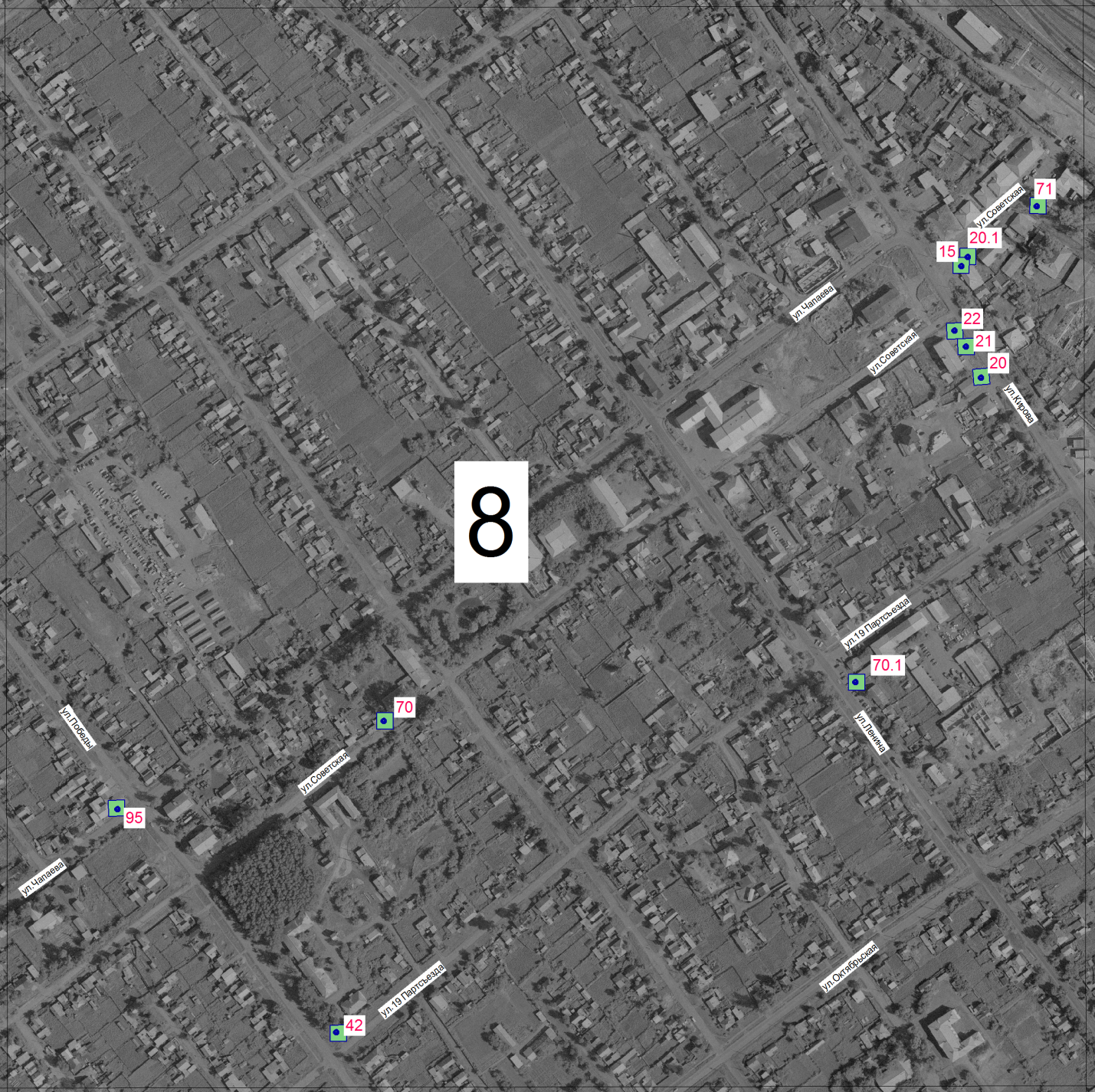 ".